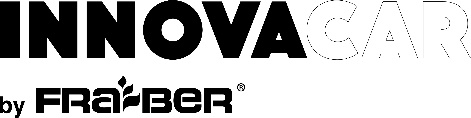 SC3 Glass Sealant:SC3 je inovativní sealant, který vytváří povlak odpuzující vodu a olej na sklech a všech skleněných površích. Snižuje usazování nečistot a tvorbu vodních reziduí a zlepšuje viditelnost. SC3 se snadno nanáší. Už při aplikaci jedné ochranné vrstvy je jeho hydrofobní film odolný vůči mycím a čistícím kapalinám na bázi alkoholu.Způsob použití:Dekontaminujte sklo od vápence pomocí DS. V případě, že byl předtím na povrch aplikovaný vosk a jsou zde jeho zbytky, důkladně vyčistěte pomocí D2. Naneste SC3 rovnoměrně na celý suchý povrch a rozetřete pomocí mikrovláknového hadříku nejprve svislými a poté vodorovnými pohyby. Počkejte 1 minutu a poté vyleštěte suchým hadříkem z mikrovlákna, dokud nebude povrch lesklý bez šmouh a pruhů. Po 20 minutách můžete aplikovat další vrstvu pro posílení efektu. Účinek produktu je plně aktivován po 7 hodinách od aplikace.Spotřeba: 30 ml / vozidloVarování:Při manipulaci s produktem postupujte podle pokynů v bezpečnostním listu.Technické vlastnosti:Vzhled a barva: jantarová kapalinaZápach: charakteristickýBod vzplanutí:> 23 ° CRelativní hustota: 0,81 g / cm3Rozpustnost ve vodě: není rozpustnýRozpustnost v oleji: rozpustnýSkladování: v neotevřeném balení a při pokojové teplotě, mimo přímé sluneční světlo.Balení:100 ml